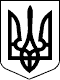 Чергові вибори депутатів Київської міської ради та Київського міського голови 25 жовтня 2015 рокуКИЇВСЬКА МІСЬКА ВИБОРЧА КОМІСІЯ01044, м. Київ, вул. Хрещатик, 36ПОСТАНОВА«06»жовтня 2015 року							  	№16318год. 00 хв.Про внесення змін до Постанови від 17 вересня 2015 року № 7 «Про утворення територіальних виборчих округів на території міста Києва для проведення чергових виборів депутатів Київської міської ради та Київського міського голови 25 жовтня 2015 року»Постановою Центральної виборчої комісії від 2 жовтня 2015 року № 382 внесено зміни до переліку звичайних та спеціальних виборчих дільниць, утворених на постійній основі постановою Центральної виборчої комісії від 12 квітня 2012 року № 66 "Про утворення звичайних та спеціальних виборчих дільниць на постійній основі". Згідно додатку № 26 до цієї Постанови утворено спеціальну виборчу дільницю №  800626 (Клініка Інституту епідеміології та інфекційних хвороб ім. Л.В.Громашевського), що знаходиться за адресою: вул. Лаврська, 11, м.Київ, 01115, орієнтовна кількість виборців – 50.Відповідно до частин другої – четвертої статті 16, частини п’ятої, дванадцятої, тринадцятої статті 17, статті 25 Закону України «Про місцеві вибори», Постанови Центральної виборчої комісії від 2 жовтня 2015 року № 382 Київська міська виборча комісія постановляє:1. Внести зміни до Постанови Київської міської виборчої комісії від 17 вересня 2015 року № 7 «Про утворення територіальних виборчих округів на території міста Києва для проведення чергових виборів депутатів Київської міської ради та Київського міського голови 25 жовтня 2015 року» в частині Додатку, включити до територіального виборчого округу № 72 спеціальну виборчу дільницю № 800626 (Клініка Інституту епідеміології та інфекційних хвороб ім. Л.В. Громашевського), що знаходиться за адресою: вул. Лаврська, 11, м.Київ, 01115, та встановити орієнтовну кількість виборців у територіальному виборчому окрузі № 72 - 17776.2. Цю постанову разом із Додатком невідкладно на паперових носіях та в електронному вигляді за формою та в порядку, встановленими Центральною виборчою комісією, передати органу ведення Державного реєстру виборців.3. Цю постанову оприлюднити у визначений Київською міською виборчою комісією спосіб.4. Копію цієї постанови направити до Печерської районної у місті Києві виборчої комісії.Голова комісії							М.Б. ТерещенкоМ.П.